SOMACLONAL VARIATION	Somaclonal variation is the genetic variability which is regenerated during tissue culture  Such variations manifests themselves as heritable mutation and present in the plant population even after transplantation to the field. Larkin and Scowcroft (1981) proposed the term somaclone to describe the plants originating from any type of tissue culture. The somaclonal variation may be attributed to either I) pre existing variation in the somatic cells of the explants) or ii) variation generated during tissue culture)Variation arise by specific culture of cells or tissues, which include culture of: protoplasts (protoclonal); anthers and microspores (gametoclonal); callus (calliclonal); apical meristem (mericlonal); leaf, stem, root or other somatic tissues (somaclonal).  Mechanisms causing somaclonal variation1.endomitosis2.chromosomal abberation3.DNA amplification4.transposable elements5.point mutation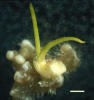 why  or how these chromosomal changes occur?1. alterations in DNA methylation	a decrease in methylation  causes the genes more active2.lack of nucleic acid precursors due to very rapid cell division3.role of growth regulators like 2,4D and sometimes kinetin in inducing variation4.nutrient compositionKNO3 influences the albino plants from wheat cultures , level of organic N2 chelating agents and other micro nutrients 5.Culture conditions: temperature , method of cultureduration of culture (longer the duration of culture more the variation)Steps in Somaclonal Variation:There are different steps to create somaclonal variation, which include: growth of callus or cell suspension cultures for several cycles;(2) regeneration of a large number of plants from such long-term cultures; (3) screening for desirable traits in the regenerated plants and their progenies, e.g. in-vitro selection to select agronomically desirable somaclones for tolerance to various biotic and abiotic stresses using toxic levels of pathotoxins, herbicides, salts, etc.;(4) testing of selected variants in subsequent generations for desired traits; and (5) multiplication of stable variants to develop new breeding lines.SELECTION OF SOMACLONAL VARIATION1.analysis of phenotypic characters	the morphological characters of somaclones are compared with the parental types for three tof four generations and finally the genetic variability is assessed2.cytological study of variants3.mesurement of DNA content of the  variants4.gel electrophoresis of proteins and enzymesby exerting selection pressure using particular chemicals in the mediaselection for disease resistance  -  the toxin produced by the pathogen can be used in the media ( phytophthora resistance in potato)herbicide resistance  -  by adding interested herbicide in the media ( tobacco)salt tolerance       -  by adding NaCl ( tobacco)drought/water logging tolerance   -  by adding PEG (tomato)mineral toxicity/deficiency  tolerance -  adding and reducing the quantity of interested nutrient in the media ( tomato, sorghum)temperature stress / chilling response  -   exposing the culture to very high or low temperature (tobacco for chilling response, pear for temperature stress)	Somaclonal variation among regenerated plants from callus and protoplast culture has been presented to a lot of significant contributions to plant science.  Somaclonal variation among regenerated plants from 	Callus and protoplasts culture has been suggested as a useful source of potentially valuable  	germplasm for plant breeding and improvement.  The major benefit of somaclonal variation is to create variation in adapted genotype.List of crop species where desirable and heritable somaclonal variation has been reported.problems with somoclonal variationvariation is cultivar dependentfrequencies of change varymany changes are undesirablesome changes are unstablemany changes are not novelcharacters of interest may not changemethods of assessment of somaclonal variationphenotypic parameters(quantitative (leaf size, plant height, qualitative, branching pattern, flowercolour)physiological parameters(protein patterns by electrophoresis, secondary products formation)genetic parameters (chromosome number and structure, banding pattern) Species Characters which were modified Allium sativaBulb size, shape, clove no. aerial bulbilAvena sativaPlant height, heading date, awnsHordeum sppPlant ht, tilleringOryza sativaPlant ht, heading date , seed fertility, grain no., wtSaccharam officinarum Disease (eye spot,  disease,  mildew)Triticum aestivumPlant and ear morphology, awns, gliadins, amylase, grain wt., yieldZea maysT toxin resistance, male fertility , Mt DNALycopersicon esculentumLeaf morphology, branching habit, fruit colour, pedicel, male fertility, growthMedicago sativaMultifoliate leaves, elongated petioles, growth branch number plant height, dry matter yieldSolanum tuberosumTuber shape, maturity date, plant morphology, resistance for early andlate blight, photoperiod, leaf color, vigour, height, skin colour 